LOCKING PARISH COUNCIL 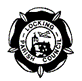 The Parish Hall, Grenville Avenue, Locking BS24 8ARTelephone: 01934 820786    Email: clerk@lockingparishcouncil.co.uk Minutes of a Meeting of Locking Parish Council’ Human Resources Committee held on Wednesday 27 January 2021 at pm via Zoom Meeting opened: 7.00pm                                                                                     Meeting closed: 8.58pmPresent: Councillors: W Ashdown (Chairman), C Prosser (Vice Chairman) W Bearsby, P Jones, J Keate (ex officio), J RobertsAlso, in attendance: The Clerk MATTERS FOR DECISIONHR10	To elect a Vice Chairman	RESOLVED that Cllr Prosser be electedHR11   To receive Apologies for absence and to approve reasons where appropriate – NoneHR12   To receive Declarations of Interest by PCllrs and to consider any written applications for            dispensations: NonePUBLIC PARTICIPATIONHR13 To receive and hear any person who wishes to address the Committee: None received MATTERS FOR DECISIONHR14 To receive and confirm the Minutes of the Committee meeting held on 9 December 2020.RESOLVED: That the Minutes of the Committee meeting held on 09/12/2020 (previously circulated), be taken as read, agreed as being a true and correct record and as a consequence, signed as such by the meeting ChairmanHR15 Terms of Reference – Members to go through TOR’s to set priorities for future Agenda items Min           Ref HR08)           AGREED that the priorities for the Committee to work on initially are: Performance Management – AGREED to set up working group – members the Chairman and    Cllr Roberts Training – AGREED to set up working group – members Cllr Prosser, Roberts and Jones. The Clerk had produced a draft Training Requirement Self Assessment form for staff and Cllrs     AGREED that this be sent to all Cllrs for their input into the content of the form.d) The Clerk was requested to produce a schedule of meetings dates for full council/committees so    that the committee can schedule in dates for meetingsHR16 Agenda items for next meeting:Co-option Policy, Application Form, Questions for Candidates Induction process for new Cllrs and Staff   PART 11Exclusion of press and public.(The Council is recommended to resolve that members of the press and public be excluded from the   meeting during consideration of the agenda item/s below by reason of the confidential nature of the item/s of business to be transacted, in accordance with section 1 (2) of the Public Bodies (Admission to Meetings) Act 1960.HR17 Admin Assistant – to discuss and agree:          a) Job role/description          b) Person Specification          c) Contract of Employment  Although the Clerk had produced draft documents for the above it was AGREED that a working group  be formed which consisted of all members to go through the documents above as well as job advert,  protocol for applications/interviews etc., this was to take place via Zoom on 8 February 2021 at 2pm.  It was also AGREED that a HRC meeting be called for 18 February at 7pm to receive and agree the  Admin Assistant employment process.There being no further business the meeting Chairman closed the meeting at 8.58pm.						Signed (Chairman)...........................................								     Date.................................................................The next meeting of Locking Parish Council will be at 19:00pm held via Zoom on Thursday 18 January 2021